科目別学習支援ブースエリアの利用に関する手引き１　趣旨 この手引きは、学術情報拠点（図書館）に設置する、科目別学習支援ブースエリア（以降、「ブース」という。）の利用等について定めるものです。２　設置目的 少人数（１人から６人程度、最大２４人）の学生を対象として、教員、図書館職員、学習支援者が連携し、授業時間外の学習支援を行うために設置するものです。３　利用対象者 本学の教職員、学生とします。４　学習支援の対象者学習支援の対象は、本学学生とします。５　学習支援者（１）ブースには、担当教員の指定に基づき、本学学生（原則として、大学院生）を配置することができます。（２）学習支援者の配置に必要な経費は、担当教員が用意するものとします。（３）学習支援者の勤務時間管理は、担当教員が行います。６　学習支援内容 ブースでは、担当教員との事前準備等を踏まえた、以下の学習支援を行うことができます。（１）学習支援者による学習する内容に関する支援（２）図書館職員による情報文献検索等のライブラリー・リテラシー支援（３）図書館職員による授業資料ナビゲーター（注）の作成と図書資料の選書（４）学習に必要な図書資料の配置（予算の範囲内）（注）授業資料ナビゲーターとは、授業で学ぶ内容の基本的な知識が得られる図書やWebサイトなどの情報源やキーワードを、コンパクトにまとめたリストのこと７　利用時間 　学術情報拠点（図書館）の開館時間内とします。ただし、図書館職員の勤務時間外等の時間帯には、学習支援が限定されることがあります。８　利用方法等（１）半期ごとに各学部等を通して、各教員にブースの利用を募集します。募集方法等は別に定めます。（２）ブースに空きがある場合には、随時、電話、メール（libserv@oita-u.ac.jp）またはカウンターで直接申し込みができるほか、予約が入っていない場合には、自学自習スペースとして利用できます。９　予約状況の確認　DeepMail→共通スケジュールから予約状況が分かります。10　担当教員の付帯業務（１）学習支援内容等に関する関係者との事前準備（２）学習支援者の勤務時間管理（学習支援者を伴う利用の場合）（３）授業資料ナビゲーターの作成と図書資料選定に当たっての協力（４）ブースにおける学習支援方法の改善や評価等への協力11　施設の概要（履歴）平成２５年３月２５日作成平成２６年３月３１日改訂平成２７年７月１５日改訂ブースの概要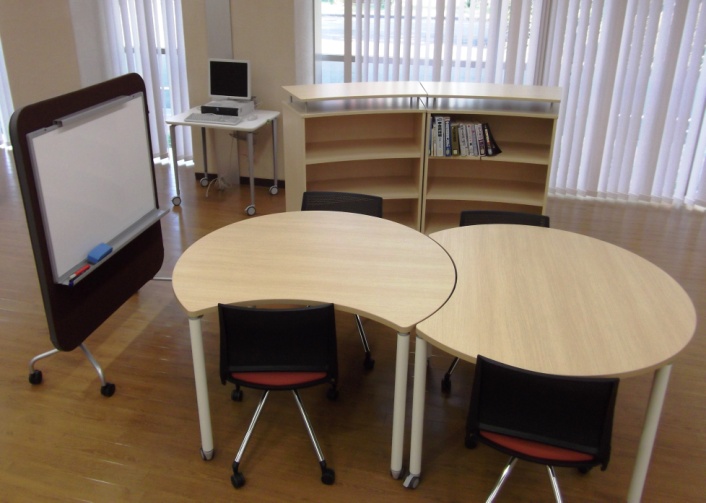 設備以下の設備を１セットとした６ブース・机２台・椅子４台（椅子の増設は可能）・専用書架１台（６棚）・ホワイトボード付きパーテーション１台・このほか、大型液晶ディスプレイや貸出用ノートパソコン１０台が随時利用可能平面図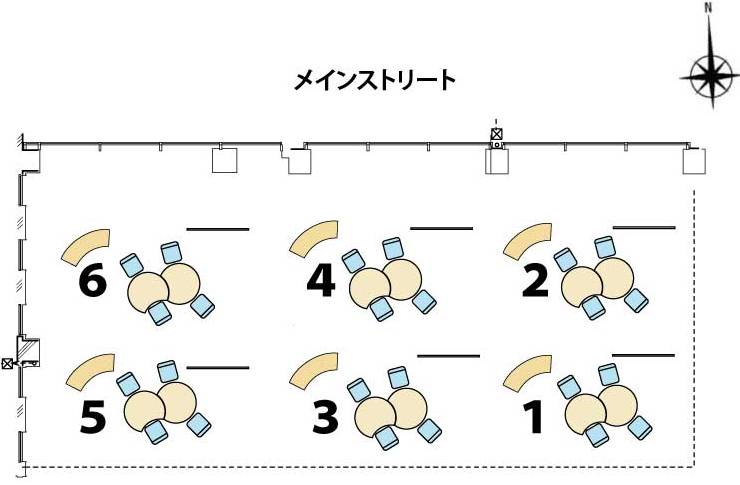 